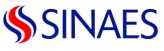 Sistema Nacional de Acreditación para la Educación SuperiorMODELO POSGRADOINFORME INDIVIDUAL PRELIMINARETAPA DE EVALUACIÓN EXTERNA Una vez que se ha completado este documento, debe ser enviado por correo electrónico a la persona que envío el link con la información del programa, así como al profesional del SINAES asignado al presente proceso de acreditación, al menos 8 días antes de la fecha prevista para la visita de evaluación externa.VALORACIÓN DE CRITERIOS Instrucciones: Una vez que ha recibido y analizado el material del Informe de Autoevaluación y sus Anexos; realice la siguiente valoración de los criterios,  colocando una X en la categoría correspondiente a la valoración del cumplimiento de los criterios. Utilice el espacio de observaciones cuando la valoración sea menor a “S”, indicando la respectiva justificación de la valoración asignada,  así como todo aspecto que requiere ser cotejado u ampliación durante la visita in situ.Criterios de AdmisibilidadDIMENSIÓN Relación con el contexto    Componente: Proceso de Admisión e IngresoDIMENSIÓN Relación con el contexto    Componente: Correspondencia con el contextoDIMENSIÓN Recursos   Componente: Plan de estudiosDIMENSIÓN Recursos   Componente: Personal académicoDIMENSIÓN Recursos  Componente: Personal administrativoDIMENSIÓN Recursos   Componente: InfraestructuraDIMENSIÓN Recursos   Componente: Centro de información y recursosDIMENSIÓN Recursos   Componente: Equipo y materialesDIMENSIÓN Proceso educativo   Componente: Desarrollo docenteDIMENSIÓN Proceso educativo   Componente: Metodología de enseñanza-aprendizajeDIMENSIÓN Proceso educativo   Componente: Gestión del Programa DIMENSIÓN Proceso educativo  Componente: InvestigaciónDIMENSIÓN Proceso educativo   Componente: Vida estudiantilDIMENSIÓN Resultados   Componente: Desempeño estudiantilDIMENSIÓN Resultados   Componente: GraduadosDIMENSIÓN Resultados  Componente: Proyección del ProgramaCriterios de SostenibilidadSíntesis valorativa por Componente y por DimensiónValore y establezca las fortalezas, debilidades (recuerde que las debilidades están referidas únicamente al cumplimiento o no cumplimiento de los criterios del modelo) y recomendaciones que se identifican por cada componente. REVISIÓN DE VALORACIONES DEL PROGRAMAInstrucciones: De acuerdo con las valoraciones generales emitidas por el programa para cada aspecto, indique en la columna de valoración, aquellos comentarios y apreciaciones que apoyarán la indagatoria en la etapa de evaluación in situ (visita de pares).Situación del programa en relación con el estado de desarrollo de la disciplina y su perspectiva profesional El equipo de pares evaluadores (as) establece su apreciación tanto desde la perspectiva nacional como internacional.Perspectiva Nacional:Perspectiva Internacional:Análisis de consistencia Analizar la congruencia entre la misión institucional de la universidad y la formación de los (as) graduados (as) del programa y si existe la debida correspondencia entre el nombre del programa, el perfil académico profesional, el contenido del plan de estudios y el título que se otorga.*En caso que el programa tenga una nueva propuesta curricular en proceso de aprobación, referirse a esta propuesta en términos de la pertinencia, coherencia y calidad según lo establecido por el SINAES en el componente Plan de Estudios.Pertinencia del Compromiso de Mejoramiento Preliminar y oportunidades de mejora a incluir en el Compromiso de Mejoramiento FinalIndique si el compromiso de mejoramiento preliminar entregado por el programa establece acciones viables y pertinentes para superar las debilidades identificadas por la unidad académica en su informe de autoevaluación. Indique todas las oportunidades de mejora que se deben incluir en el Compromiso de Mejoramiento Final y para las cuales el programa deberá definir acciones concretas para su atención. Esta indicación la debe realizar el par a la luz de los hallazgos derivados del análisis del informe de autoevaluación y considerando las debilidades de especial importancia.Para los programas en fase de Reacreditación (Revisar el apartado del informe de Autoevaluación que aborda este tema)CUADRO DE CUMPLIMIENTO DE COMPROMISOS NOTAS EXPLICATIVAS:Componente: Nombre del componente.Debilidad: Es importante incorporarla, ya que al final se trata de un CM para superar las debilidades.Objetivo: Es lo que el programa plantea para superar la debilidad. Se espera que esté relacionado con las recomendaciones de los pares respecto a la debilidad.Logro: descripción del logro alcanzado respecto al objetivo planteado. Evaluación del logro: Juicio evaluativo de los pares de la superación de la debilidad (podría emplearse una escala de cuatro valores: logro completo (debilidad superada) (3), logro parcial en proceso (debilidad parcialmente superada) (2), recién se inició el proceso de logro (debilidad con poco avance) (1), evidencia muy débil o nula de logro (debilidad permanece presente sin avance) (0) Pendiente de logro: Si la calificación es 1 o 2 señale que es lo que está pendiente de superar de la debilidad.Solicitud de información adicional para la visita in situIndicar los vacíos de información que considera necesario atender durante la visita in situ para dar curso a la evaluación externa.DATOS GENERALESDATOS GENERALESNombre del Par EvaluadorPaísPrograma a evaluarUniversidadSedeTipo de ProcesoIndique si se trata de: Acreditación- Primera Reacreditación- Segunda ReacreditaciónFecha de recepción de la documentación de SINAES por parte del par evaluadorFecha de envío del informe preliminarCategoríasSignificadoDeficienteNo se cumple con el criterio o hay avances precarios. Claramente se trata de una debilidad del programa.InsuficienteHay esfuerzos que indican una aproximación al cumplimiento del criterio pero son insuficientes.AceptableEl cumplimiento del criterio es adecuado aunque existen aspectos menores que requieren ser mejorados. SatisfactorioEl cumplimiento del criterio se ajusta plenamente a los requerimientos del SINAES.Criterios CumplimientoCumplimientoCumplimientoCumplimientoObservaciones Criterios DIASObservaciones A.1 El programa si es de:Doctorado debe tener al menos diez graduados.Maestría académica debe tener al menos 20  graduadosMaestría profesional debe tener al menos  40 graduados.A.2 Todos los programas que se presenten deben tener al menos 8 años de funcionamiento (a partir del primer ingreso de estudiantes)A.3 La definición del crédito y el número de créditos asignados a cada curso deben corresponder y ser aplicados según la normativa establecida por CONARE y reconocida por CONESUP.A.4 El programa debe contar con ciclos lectivos que cumplan con la duración mínima establecida por la normativa de CONARE y reconocida por CONESUP.A.5 El título que se otorga debe coincidir en todos sus extremos con la nomenclatura de grados y títulos de la educación superior aprobada por CONARE  y reconocida CONESUP.A.6 El programa informa sobre  los requerimientos y particularidades de la modalidad de enseñanza que utiliza.Criterios CumplimientoCumplimientoCumplimientoCumplimientoObservaciones Criterios DIASObservaciones 1.1.1 El programa debe contar con un proceso de selección de los estudiantes que le permita captar a las personas más idóneas. El proceso de selección deberá incluir al menos una evaluación de las competencias, la trayectoria y la motivación.1.1.2  El programa ejecuta  un proceso de admisión que asegura que los aspirantes tienen los aprendizajes previos necesarios, incluyendo aquellos que son propios de las modalidades no presenciales, en caso que corresponda.   1.1.3 Los procedimientos y criterios de admisión al programa se ajustan a sus objetivos, son públicos, equitativos y accesibles.1.1.4 El programa tiene establecida y en ejecución una estrategia que asegura un número adecuado de estudiantes en el programa.1.1.5 El programa cuenta  con estudiantes con una dedicación suficiente para culminar los estudios, incluida la tesis, en el tiempo establecido.Criterios CumplimientoCumplimientoCumplimientoCumplimientoObservaciones Criterios DIASObservaciones 1.1.6 El programa demuestra capacidad para atraer estudiantes de otras instituciones, otras regiones del país y otros países.1.1.7 El programa solicita como parte de los requisitos de ingreso de los estudiantes el dominio de una lengua extranjera.Criterios CumplimientoCumplimientoCumplimientoCumplimientoObservaciones Criterios DIASObservaciones 1.2.1 El programa promueve el análisis del contexto permitiendo que el conocimiento científico y tecnológico generado nacional e internacionalmente pueda ser aplicado en los sectores productivos nacionales si corresponde.1.2.2 Las actividades de formación del programa respetan principios y normas éticas internacionalmente establecidas.Criterios CumplimientoCumplimientoCumplimientoCumplimientoObservaciones Criterios DIASObservaciones 2.1.1 El programa tiene una oferta académica amplia que le da  opciones al estudiante de temas o líneas de investigación en las que puede trabajar.2.1.2 El plan de estudios del programa es flexible y permite el aprovechamiento de seminarios y ofertas académicas de otros grupos de investigación y programas, de la propia universidad o de otras universidades nacionales o extranjeras.2.1.3 El programa oferta seminarios y cursos que convocan la participación de ponentes o participantes internacionales.2.1.4 El programa ofrece a los estudiantes cursos, seminarios, conferencias, videoconferencias y otras actividades académicas presenciales o virtuales en una segunda lengua.2.1.5 El programa tiene suscritos y en ejecución convenios que faciliten, promuevan y garanticen la movilidad de los estudiantes y profesores, mediante estadías de investigación y otros mecanismos de cooperación en otras universidades nacionales y extranjeras.2.1.6 El programa ofrece la posibilidad de homologación con programas de reconocida calidad en el extranjero y posibilidad de realizar programas con doble titulación o programas conjuntos con otras universidades.2.1.7 El programa de cada curso debe indicar en un documento (físico o virtual) la metodología utilizada, incluyendo: orientaciones para el desarrollo de los temas y adquisición de competencias, objetivos, contenidos, descripción de las actividades, características de la interacción e instrucciones metodológicas para el trabajo individual y en grupo, estrategias de evaluación de los aprendizajes y cronograma.2.1.8 En el caso de modalidades no presenciales, el  programa debe prever la disponibilidad para los estudiantes como guías didácticas y  orientaciones de los cursos, mismos que deberán ser evaluados por el programa.Criterios CumplimientoCumplimientoCumplimientoCumplimientoObservaciones Criterios DIASObservaciones 2.2.1 El programa cuenta con un núcleo de profesores suficientes y con el tiempo de dedicación necesario para garantizar la óptima atención del mismo.   2.2.1 El programa cuenta con un núcleo de profesores suficientes y con el tiempo de dedicación necesario para garantizar la óptima atención del mismo.   2.2.2 El programa cuenta con la participación de profesores extranjeros o visitantes.2.2.2 El programa cuenta con la participación de profesores extranjeros o visitantes.2.2.3 Los profesores del programa reciben premios y distinciones por su labor académica (p.e. premios, pertenencia por invitación a Academias Nacionales o extranjeras, invitación como profesor visitante, etc.)2.2.3 Los profesores del programa reciben premios y distinciones por su labor académica (p.e. premios, pertenencia por invitación a Academias Nacionales o extranjeras, invitación como profesor visitante, etc.)Criterios CumplimientoCumplimientoCumplimientoCumplimientoObservaciones Criterios DIASObservaciones 2.2.4 El programa cuenta con un núcleo de profesores suficientes y con el tiempo necesario para desarrollar labores relativas a la investigación, la docencia y extensión social acorde con su naturaleza.2.2.4 El programa cuenta con un núcleo de profesores suficientes y con el tiempo necesario para desarrollar labores relativas a la investigación, la docencia y extensión social acorde con su naturaleza.2.2.5 El programa tiene en ejecución una política de selección, renovación y contratación de profesores.2.2.5 El programa tiene en ejecución una política de selección, renovación y contratación de profesores.2.2.6 El programa,  cuenta con profesores que dominan una segunda lengua.2.2.6 El programa,  cuenta con profesores que dominan una segunda lengua.2.2.7 El programa,  cuenta con profesores que saben desempeñarse adecuadamente en la modalidad no presencial si corresponde.2.2.7 El programa,  cuenta con profesores que saben desempeñarse adecuadamente en la modalidad no presencial si corresponde.Criterios CumplimientoCumplimientoCumplimientoCumplimientoObservaciones Criterios DIASObservaciones 2.3.1 El programa cuenta con el apoyo administrativo necesario para responder adecuadamente sus características de funcionamiento. 2.3.1 El programa cuenta con el apoyo administrativo necesario para responder adecuadamente sus características de funcionamiento. 2.3.2 Percepción positiva sobre la calidad del apoyo administrativo por parte de profesores y estudiantes.2.3.2 Percepción positiva sobre la calidad del apoyo administrativo por parte de profesores y estudiantes.Criterios CumplimientoCumplimientoCumplimientoCumplimientoObservaciones Criterios DIASObservaciones 2.4.1 El programa tiene los espacios físicos y virtuales, según corresponda suficientes y apropiadamente acondicionados para el desarrollo de la docencia.2.4.2 El programa garantiza la disponibilidad de la infraestructura científica / tecnológica y los recursos necesarios para el desarrollo profesional y académico de los profesores y  estudiantes.2.4.3 El programa ofrece  a sus estudiantes espacios físicos y/o virtuales dedicados al estudio, en cantidades suficientes y acondicionadas pertinentemente.2.4.5 El programa atiende las necesidades para el sostenimiento de la comunicación asincrónica y sincrónica, incluyendo recursos como foros, correos, videoconferencias, broadcast, chat y aprendizaje en línea o entorno de teleformación.2.4.6 En el caso de las modalidades no presenciales, y aún en el caso de las modalidades presenciales que así lo demanden,  la Universidad ha de asegurar: Redundancia de los servidores que sostienen los sistemas virtuales  (cualquiera que estos sean).Sistemas de respaldo de las bases de datos y de las asignaturasAnchos de banda que optimicen la conexiónProtocolos en casos de emergencia que aseguren el mantenimiento de los servicios en línea y software que proteja de intromisión de terceros2.4.7 En el caso de modalidades no presenciales, se debe contar con una plataforma virtual de aprendizaje que garantice la calidad de los cursos que se imparten por medio de la misma, el acceso por parte de los estudiantes y herramientas de registro y medición de accesos. El sistema de gestión de la plataforma debe permitir eliminar las barreras espaciales (trasladarse a un lugar de estudio), permitir un horario flexible, ofrecer acceso a la información de los cursos, facilitar la comunicación y la integración entre estudiantes, permitir la evaluación continua y la actualización de materiales. El sistema de gestión de la plataforma debe cumplir con los elementos y características que permiten su utilización eficiente y el cumplimiento de sus objetivosCriterios CumplimientoCumplimientoCumplimientoCumplimientoObservaciones Criterios DIASObservaciones 2.5.1 El programa tiene acceso a un centro de información y recursos físico que cuenta con el material bibliográfico necesario para el logro de sus objetivos. 2.5.2 El programa tiene  acceso a  bases de datos bibliográficos en línea que le permita obtener material actualizado y necesario para el logro de sus objetivos.Criterios CumplimientoCumplimientoCumplimientoCumplimientoObservaciones Criterios DIASObservaciones 2.6.1 El programa tiene acceso a equipos y materiales suficientes para alcanzar el logro de sus objetivos docentes y de investigación.2.6.2 El programa cuenta con una plataforma tecnológica  que facilita la interacción entre estudiantes, docentes y administrativos; y apoya las labores docentes y de investigación del programa.Criterios CumplimientoCumplimientoCumplimientoCumplimientoObservaciones Criterios DIASObservaciones 3.1.1 El programa apoya la formación continua de su cuerpo docente mediante diversas estrategias tales como años sabáticos, posibilidades de formarse a nivel postdoctoral, pasantías capacitaciones, congresos y otras actividades tendientes a la formación académica de los docentes ofrezca la institución.3.1.2 El programa tiene en ejecución mecanismos relacionados con el  reconocimiento de los méritos y experiencia académica que permita el desarrollo profesional de los docentes.3.1.3 El programa tiene establecidos y en ejecución para la toma de decisión mecanismos de evaluación y de retroalimentación del trabajo de los docentes e investigadores.Criterios CumplimientoCumplimientoCumplimientoCumplimientoObservaciones Criterios DIASObservaciones 3.2.1  El programa tiene establecidas y en ejecución estrategias para promover la participación de estudiantes en actividades académicas con miembros de comunidades nacionales e internacionales de reconocido prestigio en el campo del programa3.2.2 El programa promueve el desarrollo de capacidades básicas en sus estudiantes. Como mínimo debe focalizar en las siguientes:• Capacidad de indagación de los estudiantes.• Capacidad de pensamiento autónomo.• Capacidad y dominio de los aspectos teóricos de la disciplina.• Capacidad y dominio a nivel metodológico y de las técnicas de investigación propias de su campo de saber.• Capacidad de construir estados del arte y tendencias en un campo del conocimiento mediante el uso crítico de diversas fuentes de información.• Capacidad de comunicación de avances y resultados de la investigación.3.2.3 El personal académico realiza una atención personalizada, física o virtual  y un seguimiento periódico y eficiente del trabajo de investigación de los estudiantes.3.2.4  El programa y la universidad promueven  y ofrecen facilidades a los estudiantes tales como  cursos, seminarios y conferencias en la universidad sobre diversos aspectos relacionados con sus temas de investigación.Criterios CumplimientoCumplimientoCumplimientoCumplimientoObservaciones Criterios DIASObservaciones 3.3.1 Los objetivos del programa están claramente establecidos y son coherentes con las acciones implementadas para alcanzarlos.3.3.2 Los fines y objetivos del programa deben ser claros y congruentes con los postulados de la institución y guiar adecuadamente el proceso educativo.3.3.3 El programa realiza un  plan de acción y tiene previsiones a medio y largo plazo sobre el desarrollo del mismo.3.3.4  El programa tiene establecido y en ejecución una estrategia de financiamiento que le garantiza la sostenibilidad.3.3.5  El programa cuenta con un mecanismo de gestión que incorpora la participación de Comités Asesores o Científicos.3.3.6 El programa tiene establecidos y en ejecución mecanismos de coordinación entre las instituciones o unidades académicas (facultades, escuelas, etc.), así como entre los grupos de investigación participantes3.3.7 La gestión del programa dispone de sistemas de información académicos y administrativos que registran los datos pertinentes para la toma de decisiones.Criterios CumplimientoCumplimientoCumplimientoCumplimientoObservaciones Criterios DIASObservaciones 3.4.1  La universidad en la que está ubicado el programa tiene establecida y en ejecución una política clara de apoyo a la investigación, así como diversas estrategias que aseguran su adecuada y óptima implementación.3.4.2 Las líneas de investigación que se abordan en el programa son de actualidad, articulados con el entorno académico y social.   3.4.3 El programa debe demostrar que existen uno o más grupos de investigación consolidados de manera visible a través de sus productos y que cuenten con producción científica.3.4.4 La producción académica de los investigadores y estudiantes del programa debe contribuir al desarrollo de la disciplina y al desarrollo del país.3.4.5 El programa tiene en ejecución una estrategia que permite la formación de investigadores y el desarrollo de competencias para la investigación académica en los estudiantes.3.4.6 El programa genera cambios o mejoras en el entorno social introducidas a partir de resultados de tesis o proyectos de investigación.Criterios CumplimientoCumplimientoCumplimientoCumplimientoObservaciones Criterios DIASObservaciones 3.5.1 La universidad y el programa tienen un sistema de atención oportuno y pertinente de bienestar estudiantil.3.5.2 La universidad y el programa tienen mecanismos que garanticen el bienestar de los estudiantes durante estancias cortas en el extranjero, y dentro de los programas de movilidad estudiantil y de participación en congresos y eventos científicos internacionales.Criterios CumplimientoCumplimientoCumplimientoCumplimientoObservaciones Criterios DIASObservaciones 4.1.1 El programa tiene establecidas y en ejecución estrategias para gestionar y controlar la deserción de los estudiantes del programa.4.1.2   El programa tiene mecanismos en ejecución para el seguimiento de las publicaciones  derivadas de las tesis de los estudiantes.4.1.3   El programa tiene establecidos y en operación mecanismos de evaluación rigurosos y transparentes del desempeño de los estudiantes.4.1.4   La eficacia terminal de los programas debe acercarse lo más posible a las proyecciones del plan de estudios.4.1.5   Al menos el 50% de los estudiantes de cada cohorte ha defendido la tesis en el tiempo previsto.Criterios CumplimientoCumplimientoCumplimientoCumplimientoObservaciones Criterios DIASObservaciones 4.2.1   El programa tiene claramente establecido el perfil del egresado.4.2.2 El perfil del egresado está acorde con las características del desarrollo del objeto de estudio y las necesidades del entorno.4.2.3 El programa tiene un registro de sus graduados.4.2.4 El programa realiza un seguimiento al desempeño de los graduados.4.2.5 El programa tiene mecanismos en ejecución para garantizar a los egresados espacios de actualización, interacción y retroalimentación.Criterios CumplimientoCumplimientoCumplimientoCumplimientoObservaciones Criterios DIASObservaciones 4.3.1 Los resultados de la investigación desarrollada por el programa serán visibles mediante la producción académica y las publicaciones científicas resultantes de la misma la producción de sus profesores e investigadores.4.3.2 Los resultados de la investigación desarrollada por el programa se traduce en productos de innovación que son visibles por la sociedad nacional e internacional.  4.3.3 La investigación desarrollada por los estudiantes dentro del programa permite la producción de publicaciones derivadas del contenido de la tesis. 4.3.4 Los estudiantes del programa presentan sus productos de investigación o de su formación profesional en eventos académicos nacionales e internacionales.4.3.5 Los estudiantes del programa participan en redes de investigación y en comunidades científicas / tecnológicas.4.3.6 Los graduados del programa cuentan con una producción académica y profesional que da cuenta de la calidad de la formación en el postgrado.4.3.7 El programa cuenta con graduados del programa que han recibido premios y distinciones por su labor académica y profesional (p.e. premios, pertenencia por invitación a Academias nacionales o extranjeras, invitación como profesor visitante, etc.).Criterios CumplimientoCumplimientoCumplimientoCumplimientoObservaciones Criterios DIASObservaciones La universidad cuenta con políticas, mecanismos y lineamientos aprobados y en ejecución que: S.1  Facilitan la realización del proceso de autoevaluación institucional.S.2  Facilitan la elaboración y ejecución del compromiso de mejoramiento.S.3  Garantizan el monitoreo y el seguimiento de los procesos de autoevaluación.S.4  Garantizan el monitoreo y el seguimiento de la ejecución de los compromisos de mejoramiento.S.5   Garanticen el desarrollo de una cultura de evaluación y gestión de la calidad.El programa cuenta con políticas, mecanismos y lineamientos aprobados y en ejecución que:S.6  Facilitan la realización del proceso de autoevaluación institucional.S.7  Facilitan la elaboración y ejecución del compromiso de mejoramientoS.8  Garantizan el monitoreo y el seguimiento de los procesos de autoevaluaciónS.9  Garantizan el monitoreo y el seguimiento de la ejecución de los compromisos de mejoramiento.S.10  Garanticen el desarrollo de  una  cultura de evaluación y gestión de la calidadDimensión Relación con el ContextoDimensión Relación con el ContextoDimensión Relación con el ContextoDimensión Relación con el ContextoCOMPONENTEFORTALEZASDEBILIDADESRECOMENDACIONES para la mejoraProceso de admisión e ingresoCorrespondencia con el contextoDimensión RecursosDimensión RecursosDimensión RecursosDimensión RecursosCOMPONENTEFORTALEZASDEBILIDADESRECOMENDACIONES para la mejoraPlan de estudiosPersonal académicoPersonal administrativoInfraestructuraCentro de información y recursosEquipo y materialesDimensión Proceso EducativoDimensión Proceso EducativoDimensión Proceso EducativoDimensión Proceso EducativoCOMPONENTEFORTALEZASDEBILIDADESRECOMENDACIONES para la mejoraDesarrollo docenteMetodología enseñanza-aprendizajeGestión del ProgramaInvestigaciónVida estudiantilDimensión ResultadosDimensión ResultadosDimensión ResultadosDimensión ResultadosCOMPONENTEFORTALEZASDEBILIDADESRECOMENDACIONES para la mejoraDesempeño estudiantilGraduadosProyección del ProgramaEjesAspectos esperados por SINAESValoraciónAdmisibilidadCumplimiento de los criterios de admisibilidad.Estado general del programaEvaluación general sobre el estado global del programaCompromiso de Mejoramiento Compromiso de mejoramiento, realista y viable que incorpore las debilidades detectadas por el programa en su proceso de autoevaluación. Debe presentarse en el formato establecido por SINAES.ComponenteDebilidadObjetivoLogroEvaluación del logroPendiente del logro…………